ANIMACIJA V POWERPOINTUNaloga 1.Na svojem računalniku si kreiraj mapo VAJA PPT ANIMACIJAShrani vse priložene slike na svoj računalnik (gozd, lupa, obračalka, ponev, vprašaj, vrč, vreča)Štartaj powerpoint.Na prvi strani vnesi svoje osebne podatke in razredVstavi nov diapozitiv (prazen).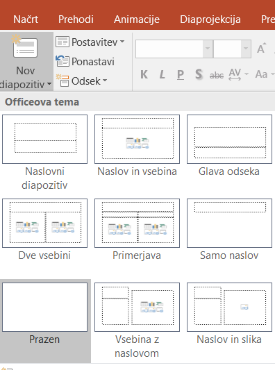 Nato na ta prazen list vstavi vse slike: gozd, vreča, več, ponev, obračalka, vprašaj.Vsaki vstavljeni sliki odstrani ozadje tako, da jo dvakrat klikneš in izbereš ukaz Odstrani ozadje.Vsako sliko malo pomanjšaj in razporedi po ekranu.Slike tudi pomanjšaj z ukazom: dvoklik na sliki, ukaz Stisni slike, Web (150), Štartaj video vodič iz naslova: https://www.youtube.com/watch?v=P7vk00hiiEkPoglej si video vodič in naredi animacijo po navodilih.Shrani Pod ime: Priimek_Ime_Razred_ppt_animacija_letomesecdanNaloga 2.Sedaj boš celoten power point shranil kot video.Poglej si navodila v video vodiču: https://www.youtube.com/watch?v=jmgZqUzSLfwShrani Shrani Pod ime: Priimek_Ime_Razred_ppt_animacija_letomesecdan   (mp4)EKONOMSKA ŠOLANOVO MESTOVAJA V POWER POINTUZdenko Potočar